รายงานผลการประเมินโครงการสัมมนาสถาบันอุดมศึกษาพบสถานประกอบการ เพื่อการจัดการเรียนการสอนในระบบสหกิจศึกษาแบบยั่งยืนของเครือข่ายพัฒนาสหกิจศึกษาภาคกลางตอนล่างวันที่  27  กรกฎาคม  2560  ณ  โรงแรมเดอะรอยัล เจมส์ กอล์ฟ รีสอร์ท ศาลายา  จังหวัดนครปฐม   ............................................ตามที่สำนักงานคณะกรรมการการอุดมศึกษา  ร่วมกับเครือข่ายพัฒนาสหกิจศึกษาภาคกลางตอนล่าง  ได้อนุมัติงบประมาณสนับสนุนประจำปี ๒๕๖๐  เป็นเงินจำนวน  ๑๑๐,๐๐๐ บาท  ให้กับมหาวิทยาลัยเทคโนโลยีราชมงคลพระนคร  ดำเนินการจัดโครงการสัมมนาสถาบันอุดมศึกษาพบสถานประกอบการ  เพื่อการจัด    การเรียนการสอนในระบบสหกิจศึกษาแบบยั่งยืน  ของเครือข่ายพัฒนาสหกิจศึกษาภาคกลางตอนล่าง  ในวันพฤหัสบดีที่  ๒๗  กรกฎาคม  ๒๕๖๐  ณ  โรงแรมเดอะรอยัล เจมส์ กอล์ฟ รีสอร์ท  ศาลายา  จังหวัดนครปฐม     โดยมีวัตถุประสงค์เพื่อเป็นเวทีพบปะ  สร้างความสัมพันธ์  ให้คำปรึกษา  ข้อเสนอแนะ  และแลกเปลี่ยนความคิดเห็นซึ่งกันและกัน  ระหว่างผู้บริหาร  อาจารย์  และผู้ปฏิบัติงานสหกิจศึกษา  ของสถาบันอุดมศึกษาในเครือข่ายพัฒนาสหกิจศึกษาภาคกลางตอนล่าง  ในการร่วมมือทางวิชาการเพื่อการพัฒนาศักยภาพนักศึกษาให้มีคุณลักษณะตรงตามความต้องการของสถานประกอบการโดยใช้หลักสูตรสหกิจศึกษา  และเป็นอีกช่องทางหนึ่งในการร่วมมือกันระหว่างผู้บริหาร  อาจารย์  และผู้ปฏิบัติงานสหกิจศึกษา  ของสถาบันอุดมศึกษาในเครือข่ายพัฒนาสหกิจศึกษาภาคกลางตอนล่างกับสถานประกอบการ  ที่จะช่วยกันแก้ไขปัญหาอุปสรรค  ที่เกิดขึ้นในการดำเนินงานสหกิจศึกษาทั้งในส่วนของสถาบันอุดมศึกษาและในส่วนของสถานประกอบการ    ให้เป็นไปด้วยความเรียบร้อย  ซึ่งได้เสร็จสิ้นโครงการไปเรียบร้อยแล้ว  นั้น		ในการนี้  มหาวิทยาลัยเทคโนโลยีราชมงคลพระนคร  ได้จัดทำผลการประเมินโครงการดังกล่าวข้างต้นเสร็จเรียบร้อยแล้ว  และผลการประเมินสรุปได้ดังนี้   ตอนที่ 1  สถานภาพทั่วไป  ผู้ตอบแบบสอบถามมีจำนวน  52  คน  โดยจำนวนมาก      เป็นเพศหญิง  จำนวน  33  คน (63.46%)  และเพศชาย  จำนวน  19  คน (36.54%)  ผู้เข้าอบรมดำรงตำแหน่งผู้บริหาร  จำนวน  1  คน (1.92%)  หัวหน้าสาขาวิชา  จำนวน  8  คน (15.38%)  อาจารย์ประจำสาขาวิชา / อาจารย์นิเทศสหกิจศึกษา  จำนวน  38  คน (73.08%)  และอื่น ๆ  เช่น  เจ้าหน้าที่  จำนวน      5  คน (9.62%)  ผู้เข้าอบรมส่วนมากสังกัดมหาวิทยาลัยเทคโนโลยีราชมงคลพระนคร  จำนวน  10  คน (19.23%)  รองลงมา  คือ  มหาวิทยาลัยสยาม  จำนวน  9  คน (17.31%)  มหาวิทยาลัยราชมงคลกรุงเทพ  จำนวน  6  คน (11.54%)  มหาวิทยาลัยศิลปากร  จำนวน  5  คน (9.62%)  มหาวิทยาลัยเกษตรศาสตร์  จำนวน  4  คน (7.69%)  มหาวิทยาลัยเทคโนโลยีราชมงคลรัตนโกสินทร์  จำนวน  4  คน (7.69%)  มหาวิทยาลัยธนบุรี  จำนวน  4  คน (7.69%)  มหาวิทยาลัยหัวเฉียวเฉลิมพระเกียรติ  จำนวน  3  คน (5.77%)  มหาวิทยาลัยราชภัฏเพชรบุรี  จำนวน  2  คน (3.85%)  มหาวิทยาลัยคริสเตียน  จำนวน  2  คน (3.85%)  มหาวิทยาลัยราชภัฏกาญจนบุรี  จำนวน  1  คน (1.92%)  มหาวิทยาลัยเอเชียอาคเนย์ จำนวน  1  คน (1.92%)  และมหาวิทยาลัยราชภัฏธนบุรี  จำนวน  1  คน (1.92%)     ตอนที่  2  ความคิดเห็นเกี่ยวกับเนื้อหาหลักสูตรการอบรม2.1 ความรู้ที่ได้รับจากการอบรม- การเสวนาเรื่อง “คุณลักษณะของนักศึกษาสหกิจศึกษาที่สถานประกอบการต้องการ”  พบว่า  ผู้เข้าอบรมมีความพึงพอใจอยู่ในระดับมาก (4.04)  - การเสวนาเรื่อง “การบริหารจัดการนักศึกษาสหกิจศึกษาเพื่อให้สอดคล้องกับความต้องการของสถานประกอบการ” พบว่า  ผู้เข้าอบรมมีความพึงพอใจอยู่ในระดับมาก (4.08)  2.2 การนำประโยชน์ที่ได้รับไปใช้- การเสวนาเรื่อง “คุณลักษณะของนักศึกษาสหกิจศึกษาที่สถานประกอบการต้องการ”  พบว่า  ผู้เข้าอบรมสามารถนำความรู้จากการฟัง  ไปใช้ประโยชน์ได้ในระดับมาก (4.18)  - การเสวนาเรื่อง “การบริหารจัดการนักศึกษาสหกิจศึกษาเพื่อให้สอดคล้องกับความต้องการของสถานประกอบการ”  พบว่า  ผู้เข้าอบรมสามารถนำไปใช้ประโยชน์ได้ในระดับมาก (4.15)ตอนที่  3  ความคิดเห็นในภาพรวม		พบว่า  ระดับความพึงพอใจโดยรวมในการเข้าอบรมอยู่ในระดับมาก (4.15)  และ          เมื่อพิจารณาในรายละเอียด  พบว่า  วิทยากรจากสถานประกอบการ  มีความสามารถในการให้ความรู้       ความเข้าใจ  และมีประสบการณ์   การดำเนินงานด้านสหกิจศึกษาในสถานประกอบการ  อยู่ในระดับมากที่สุด (4.37)  รองลงมา  คือ  วิทยากร  จากสถาบันอุดมศึกษา  มีความสามารถในการให้ความรู้  ความเข้าใจ  และ    มีประสบการณ์การบริหารจัดการนักศึกษาสหกิจศึกษาในสถานประกอบการ  อยู่ในระดับมากที่สุด (4.27)        ผู้เข้าอบรมมีความพอใจในภาพรวมกับการเข้าร่วมโครงการฯ อยู่ในระดับมาก (4.11)  โครงการฯ           บรรลุวัตถุประสงค์  อยู่ในระดับมาก (4.10) และ  สถานที่และสิ่งอำนวยความสะดวกมีความเหมาะสม  อยู่ในระดับมาก (3.88)    ตอนที่  4  ความคิดเห็นและข้อมเสนอแนะอื่นๆ		- หัวข้อการอบรมดีมาก  และควรจัดอบรมอย่างน้อย  2 วัน		- ควรจัดโครงการนี้ให้ต่อเนื่องทุกปี- ควรเชิญสถานประกอบการให้หลากหลายสาขาวิชาชีพ  เพื่อจะได้เป็นข้อมูลในการจัดส่งนักศึกษาไปปฏิบัติงานสหกิจศึกษาต่อไปสรุป  ความคิดเห็นโดยรวม (ตอนที่ 2,3)  ที่ผู้เข้าอบรมมีความพึงพอใจในการเข้าอบรมครั้งนี้คิดเป็นร้อยละ           82.60%   ....................................................................ภาพโครงการสัมมนาสถาบันอุดมศึกษาพบสถานประกอบการ เพื่อการจัดการเรียนการสอนในระบบสหกิจศึกษาแบบยั่งยืนของเครือข่ายพัฒนาสหกิจศึกษาภาคกลางตอนล่างวันที่  27  กรกฎาคม  2560  ณ  โรงแรมเดอะรอยัล เจมส์ กอล์ฟ รีสอร์ท ศาลายา  จังหวัดนครปฐม      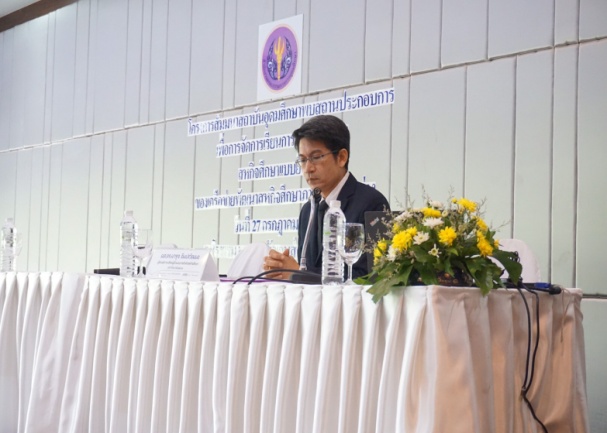 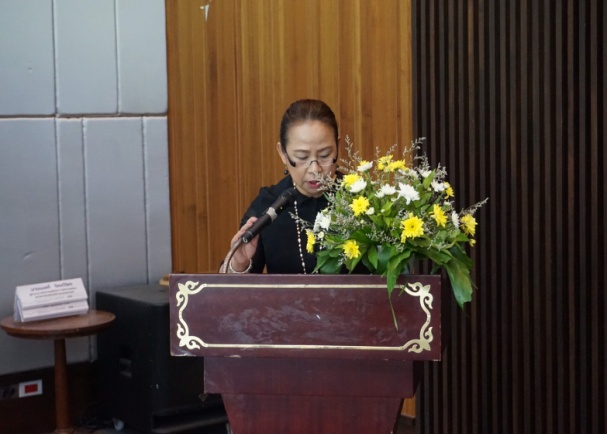 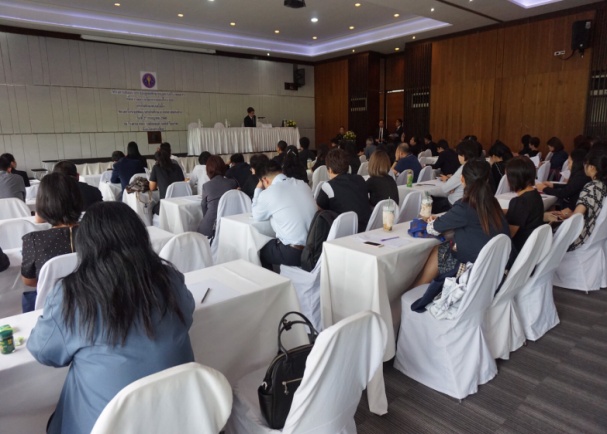 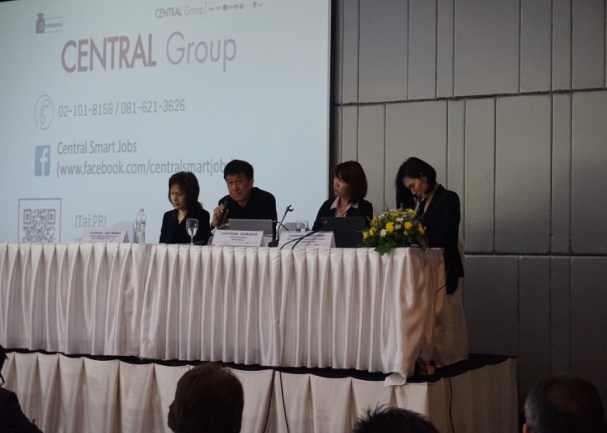 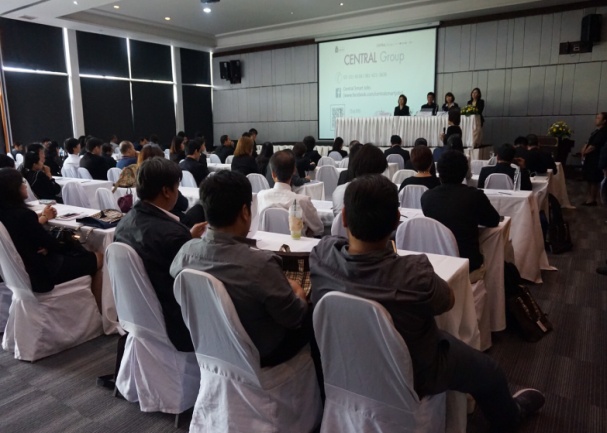 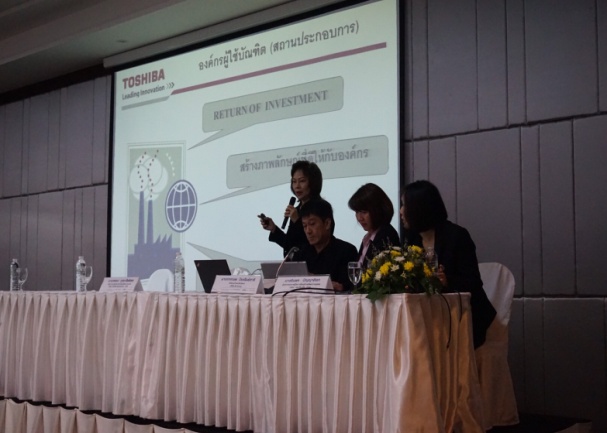 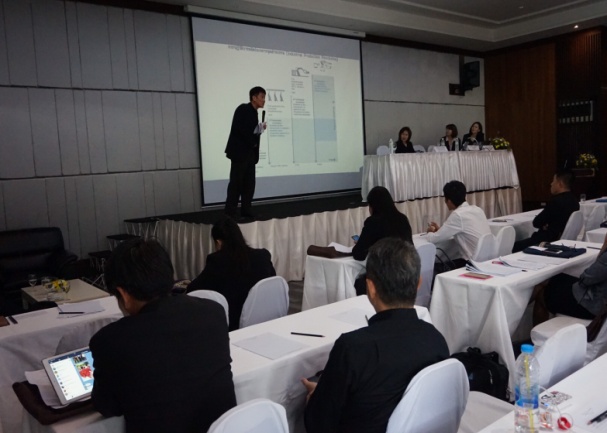 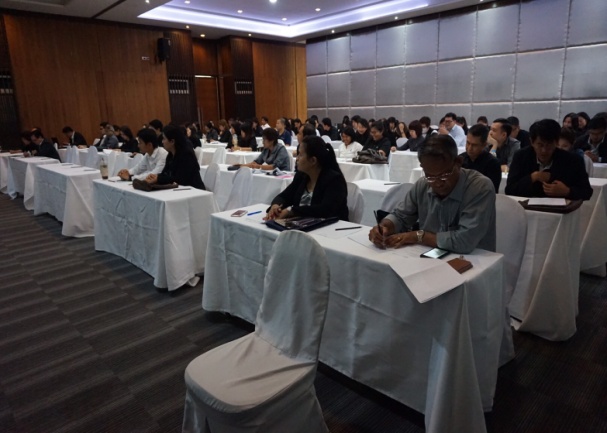 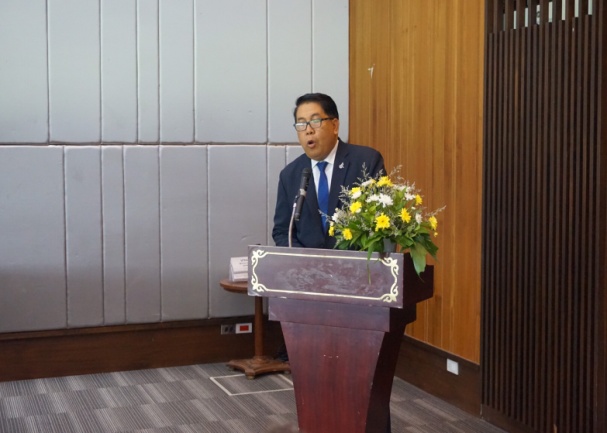 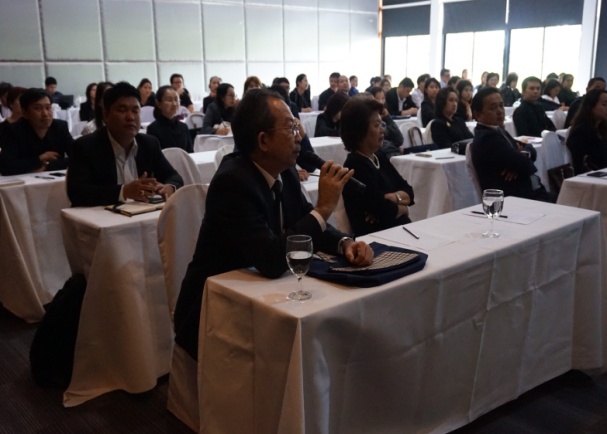 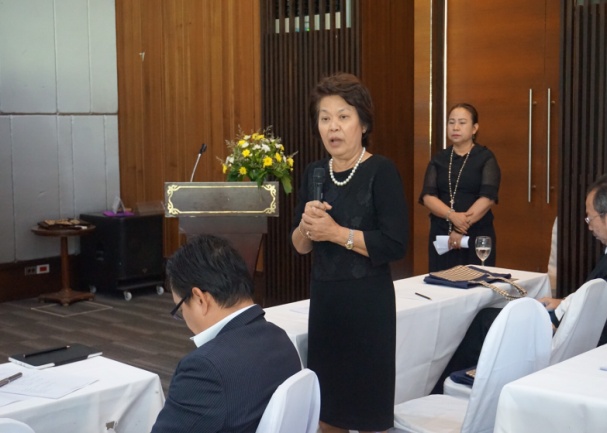 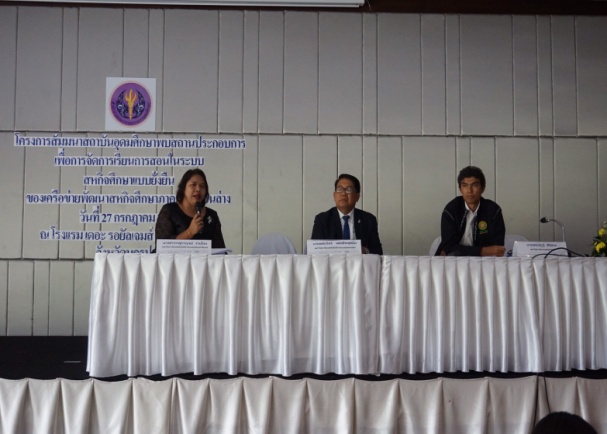 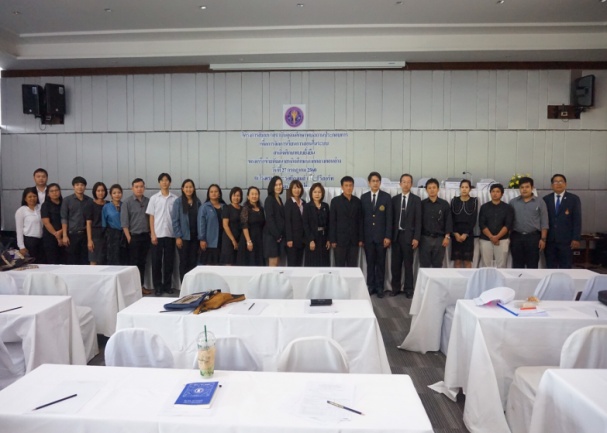 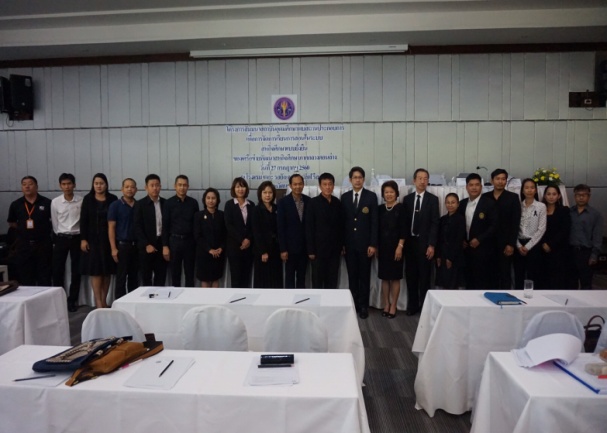 